SourceTITLE OF THE DOCUMENT(Please use “Times New Roman” font with size “12”. In case of paragraph heading use Times New Roman in size 12 and “Bold” face. Please do not change the margins, spacing, tab settings and other formatting while writing your contributions.)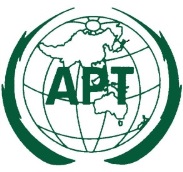 ASIA-PACIFIC TELECOMMUNITYDocument No:The 36th APT Standardization Program Forum(ASTAP-36)ASTAP-36/INP-xx20-24 May 2024, Bangkok, Thailanddd Mmmm 2024